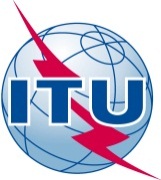 FOREWORDThe International Telecommunication Union (ITU) is the United Nations specialized agency in the field of telecommunications, information and communication technologies (ICTs). The ITU Telecommunication Standardization Sector (ITU-T) is a permanent organ of ITU. ITU-T is responsible for studying technical, operating and tariff questions and issuing Recommendations on them with a view to standardizing telecommunications on a worldwide basis.The World Telecommunication Standardization Assembly (WTSA), which meets every four years, establishes the topics for study by the ITU-T study groups which, in turn, produce Recommendations on these topics.The approval of ITU-T Recommendations is covered by the procedure laid down in WTSA Resolution 1.In some areas of information technology which fall within ITU-T's purview, the necessary standards are prepared on a collaborative basis with ISO and IEC. ITU 2016All rights reserved. No part of this publication may be reproduced, by any means whatsoever, without the prior written permission of ITU.resolution 87 (Hammamet, 2016)Participation of the ITU Telecommunication Standardization Sector 
in the periodic review and revision of the International 
Telecommunication Regulations(Hammamet, 2016)The World Telecommunication Standardization Assembly (Hammamet, 2016),recallinga)	Article 25 of the ITU Constitution, on world conferences on international telecommunications (WCIT);b)	No. 48 in Article 3 of the ITU Convention, on other conferences and assemblies;c)	Resolution 4 (Dubai, 2012) of WCIT, on periodic review of the International Telecommunication Regulations (ITR);d)	Resolution 146 (Rev. Busan, 2014) of the Plenipotentiary Conference, on periodic review and revision of the ITR;e)	Resolution 1379 of the ITU Council, on the Expert Group on the International Telecommunication Regulations (EG-ITR),recognizinga)	that, as stated in Resolution 146 (Rev. Busan, 2014), the ITU Telecommunication Standardization Sector (ITU-T) has most of the work relevant to the ITR,b)	the importance of ITU-T study groups' input to the ITU-T contributory process to EG-ITR, as appropriate and where necessary,consideringa)	that ITU-T is playing an important role in resolving new and emerging issues arising from the changing global international telecommunication/information communication technology environment;b)	that all Member States as well as ITU-T Sector Members should have the opportunity to contribute to further work on the ITR,resolves to instruct the Director of the Telecommunication Standardization Bureau 1	to undertake the necessary activities within the Director's field of competence in order to fully implement Resolution 146 (Rev. Busan, 2014) and Council Resolution 1379; 2	to submit the result of these activities to EG-ITR,instructs the Telecommunication Standardization Advisory Groupto provide advice to the Director of the Telecommunication Standardization Bureau consistent with Resolution 146 (Rev. Busan, 2014) and Council Resolution 1379,invites Member States and Sector Membersto participate in and contribute to the implementation of this resolution.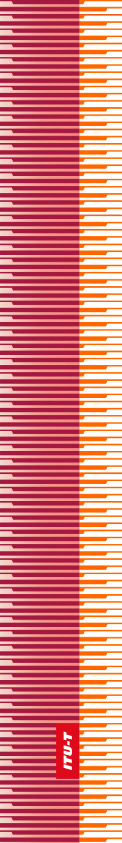 International Telecommunication UnionInternational Telecommunication UnionInternational Telecommunication UnionITU-TTELECOMMUNICATION
STANDARDIZATION  SECTOR
OF  ITUTELECOMMUNICATION
STANDARDIZATION  SECTOR
OF  ITUWORLD TELECOMMUNICATION STANDARDIZATION ASSEMBLY 
Hammamet, 25 October  3 November 2016WORLD TELECOMMUNICATION STANDARDIZATION ASSEMBLY 
Hammamet, 25 October  3 November 2016WORLD TELECOMMUNICATION STANDARDIZATION ASSEMBLY 
Hammamet, 25 October  3 November 2016WORLD TELECOMMUNICATION STANDARDIZATION ASSEMBLY 
Hammamet, 25 October  3 November 2016Resolution 87  Participation of the ITU Telecommunication Standardization Sector 
in the periodic review and revision of the International Telecommunication Regulations Resolution 87  Participation of the ITU Telecommunication Standardization Sector 
in the periodic review and revision of the International Telecommunication Regulations Resolution 87  Participation of the ITU Telecommunication Standardization Sector 
in the periodic review and revision of the International Telecommunication Regulations Resolution 87  Participation of the ITU Telecommunication Standardization Sector 
in the periodic review and revision of the International Telecommunication Regulations 